З  А  П  О  В  Е  Д№ 165/04.02.2022г.	Във връзка с образувана административна преписка по повод постъпило заявление с вх.№70.00-336/10.12.2021г. от  „ФУУД ХОРЕКА“  ООД с управител Крум  Любенов Милушев, чрез пълномощник Весела Николова Райчева за разглеждане и одобряване на проект изменение на кадастралния план - промяна границите на ПИ пл.№ 1, пл.№ 2 и пл.№ 10, като се нанася проектен ПИ пл. № 1006, чиито граници са в съответствие с границите на УПИ I от кв.55, с.Вакарел, a частта от ПИ пл.№ 1, пл.№ 2 и пл.№ 10, които попадат в улична регулация и извън обхвата на имота по документ за собственост, се отделят като нови проектни поземлени имоти с пл. № 1007 , пл.№1008, пл.№1009, пл.№1010 и пл.№1011., и след като се запознах с нея, установих следното:	Настоящият проект е изработен съгласно изискванията на Закона за кадастъра и имотния регистър и Наредба №РД 02-20-05/15.12.2016г. за съдържанието, създаването и поддържането на кадастралната карта и кадастралните регистри. 	Представени са документ за продажба по чл. 83, ал. 1 ППЗДДС / 12.12.2017г. на частен съдебен изпълнител рег.№ 865, с район на действие СОС, изп. дело № 20184640400116, пълномощно от 08.12.2021г., разрешение за строеж № 36/09.07.2003г., разрешение за строеж № 37/09.07.2003г., удостоверение за въвеждане в експлоатация на строеж № 12/17.08.2004г., копие от одобрени технически проекти, цифров вид на материалите, служебна бележка № 133/18.11.2021г., регистър на геодезическата основа, регистър на подробните точки,  проект на изменението.Проекната разработка представя частите от ПИ с пл.№ 1, пл.№ 2 и пл.№ 10, които са обект на собствеността, описана в документ за продажба по чл. 83, ал. 1 ППЗДДС / 12.12.2017г. на частен съдебен изпълнител рег.№ 865, с район на действие СОС, изп. дело № 20184640400116 се отделят като нов проектен поземлен имот с пл. № 1006 с НТП Производствен терен.Частите от ПИ с пл.№ 1, пл.№ 2 и пл.№ 10, които попадат в улична регулация и извън обхвата на имота по документ за собственост, се отделят като нови проектни поземлени имоти с пл. № от 1007 до 1011 с НТП Друг вид терени със селищен характер. Проектът е разгледан от Общински експертен съвет по устройство на територията и приет с решение II - 4 по протокол  № 1 от 02.02.2022г.	С оглед на гореизложените мотиви и на основание чл.44, ал.1 т. 13 и ал. 2 от Закона за местното самоуправление и местната администрация, §4, ал1, т.2 от ПЗР на ЗКИР и §4, ал.6 от ПЗР на Наредба РД-02-20-5 от 15.12.2016г. за съдържанието, създаването и поддържането на кадастралната карта и кадастралните регистриО Д О Б Р Я В А М :Проект за изменение на кадастралния план промяна границите на ПИ пл.№ 1, пл.№ 2 и пл.№ 10, като се нанася проектен ПИ пл. № 1006, чиито граници са в съответствие с границите на УПИ I от кв.55, a частта от ПИ пл.№ 1, пл.№ 2 и пл.№ 10, които попадат в улична регулация и извън обхвата на имота по документ за собственост, се отделят като нови проектни поземлени имоти с пл. № от 1007, пл.№1008, пл.№1009, пл.№1010 и пл.№1011. След разработката графичната площ на  проектните имоти са: Проектен имот с пл. 1006 с 16517 кв.м., Проектен имот с пл. 1007 с 11360 кв.м., Проектен имот с пл. 1008 с 1997 кв.м., Проектен имот с пл. 1009 с 712 кв.м. Проектен имот с пл. 1010 с 140 кв.м., Проектен имот с пл. 1011 - 1488 кв.м.На основание §4, ал.8 от ПЗР на Наредба РД-02-20-5 от 15.12.2016г. за съдържанието, създаването и поддържането на кадастралната карта и кадастралните регистри, настоящата заповед да се обяви на заинтересованите лица по реда на АПК. Настоящата заповед подлежи на обжалване пред Административен съд София област в 14 дневен срок от съобщаването й.КАЛОЯН ИЛИЕВ    /П/КМЕТ НАОБЩИНА  ИХТИМАНИзготвил: Вяра Иванова /П/Главен специалист „АС“Съгласувал: инж. Анна Чукова /П/геодезист на Община Ихтиман         заповедта влиза в сила на:………………………..       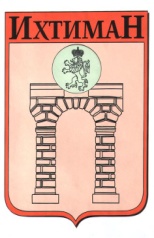 ОБЩИНА ИХТИМАН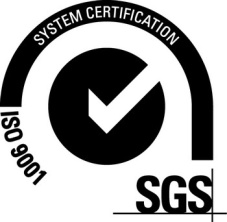  2050 гр. Ихтиман, ул. „Цар Освободител“ № 123 0724 / 82381,  0724 / 82550, obshtina_ihtiman@mail.bg